Уважаемый житель!В Подмосковье с 1 января 2019 года вводится новый экологический стандарт безопасного для природы обращения с коммунальными отходами.Целью внедрения этого стандарта, принятого во всем цивилизованном мире, является сокращение в два раза объема захоронения мусора и повторное использование его полезных фракций в производстве новых товаров (Recycle).В связи с этим, на основании федерального закона об отходах производства и потребления, на территории нашего муниципального образования по результатам открытого конкурса региональным оператором по обращению с твердыми коммунальными отходами выбрана компания ООО «Каширский региональный оператор».Позвонив по телефону 8(499)444-01-73, 8-903-565-56-08, Вы сможете получить подробнуюконсультацию о деятельности регионального оператора, а внимательные менеджеры смогут ответить на любой возникший у Вас вопрос. Дополнительную информацию можно получить на сайте компании www.kashirskyro.ru.Также с 1 января 2019 года Подмосковье переходит на раздельный сбор отходов (РСО)!РСО будет осуществляться по двухконтейнерной системе. С этого момента Вам необходимо использовать контейнеры следующим образом:Синий - для сбора «сухих» отходов (макулатура, пластик, стекло, металл).Серый - для сбора «смешанных» отходов (пищевые отходы, загрязненная продуктами питания упаковка, масляные емкости, средства личной гигиены и прочее).В синий контейнер необходимо помещать предварительно отсортированный и «сухой» мусор в отдельном пакете. В серый контейнер необходимо помещать несортированные «смешанные» отходы в пакете или без.Также сообщаем, что вывоз отходов будет осуществляться разными мусоровозами соответствующих цветов: синего и серого.Для временною накопления отходов на территории Вашего участка до размещения отходов на контейнерной площадке используются выкатные баки. Для удобства и экономии времени Вы сможете приобрести необходимые баки по себестоимости, которые будут доставлены по Вашему адресу. Для этого позвоните по вышеуказанному телефону.Крупногабаритные отходы (мебель, бытовая техника, отходы текущего ремонта жилых помещений и прочее) — просим размещать в отдельном бункере(накопителе).Опасные отходы, такие как люминесцентные лампы, градусники, батарейки необходимо самостоятельно сдавать на пункгы сбора. Оплата услуги по вывозу отходов будет осуществляться через Единый Платежный Документ, выставляемый ООО «МосОблЕИРЦ», с размещением всей необходимой информации в личном кабинете плательщика.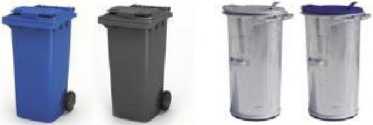  Искренне признателен за Вашу активную позициюв вопросах экологии.   Глава Ленинского муниципального района Венцаль В.Н.